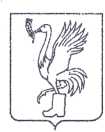 СОВЕТ ДЕПУТАТОВТАЛДОМСКОГО ГОРОДСКОГО ОКРУГА МОСКОВСКОЙ ОБЛАСТИ141900, г. Талдом, пл. К. Маркса, 12                                                          тел. 8-(49620)-6-35-61; т/ф 8-(49620)-3-33-29 Р Е Ш Е Н И Еот __3 февраля____  2022 г.                                                         №  5┌                                                      ┐Об утверждении Положения о порядке представления лицами, замещающими муниципальные должности в Совете депутатов Талдомского городского округа Московской области, сведений о доходах, расходах, об имуществе и обязательствах имущественного характера  В соответствии с федеральными законами от 06.10.2003 N 131-ФЗ "Об общих принципах организации местного самоуправления в Российской Федерации", от 25.12.2008 N 273-ФЗ "О противодействии коррупции", Законом Московской области от 08.11.2017 N 189/2017-ОЗ "О порядке представления гражданами, претендующими на замещение муниципальных должностей в Московской области, и лицами, замещающими муниципальные должности в Московской области, сведений о доходах, расходах, об имуществе и обязательствах имущественного характера", Совет депутатов Талдомского городского округа Московской областиРЕШИЛ:1. Утвердить Положение о порядке представления лицами, замещающими муниципальные должности в Совете депутатов Талдомского городского округа Московской области, сведений о доходах, расходах, об имуществе и обязательствах имущественного характера (приложение №1).2. Сведения о доходах, об имуществе и обязательствах имущественного характера представляются уполномоченному лицу – начальнику отдела кадров администрации Талдомского городского округа Московской области Турчаниновой Наталье Валентиновне.3. Признать утратившим силу решение Совета депутатов Талдомского городского округа Московской области от 28.02.2019 г. № 15 «Об утверждении Положения о предоставлении депутатами Совета депутатов Талдомского городского округа Московской области сведений о доходах, расходах, имуществе и обязательствах имущественного характера, а также сведений о доходах, расходах, имуществе и обязательствах имущественного характера своей супруги (супруга) и несовершеннолетних детей, контроле расходов указанных лиц, размещение этих сведений на официальном сайте и предоставления средствам массовой информации для опубликования»4. Опубликовать настоящее решение в газете «Заря» и разместить на официальном сайте администрации Талдомского городского округа в сети Интернет.5 Контроль за исполнением настоящего решения возложить на председателя Совета депутатов Талдомского городского округа М.И. Аникеева.Председатель Совета депутатовТалдомского городского округа                                                                                 М.И. АникеевГлава Талдомского городского округа                                                                   Ю.В. КрупенинПриложение №1к решению Совета депутатовТалдомского городского округа Московской областиот 03 февраля 2022 г. N 5ПОЛОЖЕНИЕО ПОРЯДКЕ ПРЕДСТАВЛЕНИЯ ЛИЦАМИ, ЗАМЕЩАЮЩИМИ МУНИЦИПАЛЬНЫЕДОЛЖНОСТИ В СОВЕТЕ ДЕПУТАТОВ ТАЛДОМСКОГО ГОРОДСКОГО ОКРУГА МОСКОВСКОЙ ОБЛАСТИ, СВЕДЕНИЙ О ДОХОДАХ, РАСХОДАХ,ОБ ИМУЩЕСТВЕ И ОБЯЗАТЕЛЬСТВАХ ИМУЩЕСТВЕННОГО ХАРАКТЕРА1. Настоящее Положение регулирует порядок представления лицами, замещающими муниципальные должности в Совете депутатов Талдомского городского округа  Московской области (далее - Совет депутатов), сведений о полученных ими доходах, о расходах, об имуществе, принадлежащем им на праве собственности, и об их обязательствах имущественного характера, а также сведений о доходах, расходах супруги (супруга) и несовершеннолетних детей, об имуществе, принадлежащем им на праве собственности, и об их обязательствах имущественного характера (далее - сведения о доходах, расходах, имуществе и обязательствах имущественного характера).2. Сведения о доходах, расходах, об имуществе и обязательствах имущественного характера представляются по форме справки, утвержденной Указом Президента Российской Федерации от 23.06.2014 N 460 "Об утверждении формы справки о доходах, расходах, об имуществе и обязательствах имущественного характера и внесении изменений в некоторые акты Президента Российской Федерации", с использованием специального программного обеспечения "Справки БК".3. Лица, замещающие муниципальные должности, представляют ежегодно:1) сведения о своих доходах, полученных за отчетный период (с 1 января по 31 декабря) от всех источников (включая денежное содержание, пенсии, пособия, иные выплаты), а также сведения об имуществе, принадлежащем им на праве собственности, и о своих обязательствах имущественного характера по состоянию на конец отчетного периода;2) сведения о доходах супруг (супругов) и несовершеннолетних детей, полученных за отчетный период (с 1 января по 31 декабря) от всех источников (включая заработную плату, пенсии, пособия, иные выплаты), а также сведения об имуществе, принадлежащем им на праве собственности, и об их обязательствах имущественного характера по состоянию на конец отчетного периода.4. Лица, замещающие муниципальные должности, представляют сведения о своих расходах, а также о расходах супруг (супругов) и несовершеннолетних детей по каждой сделке по приобретению земельного участка, другого объекта недвижимости, транспортного средства, ценных бумаг (долей участия, паев в уставных (складочных) капиталах организаций), совершенной ими, их супругами и (или) несовершеннолетними детьми в течение календарного года, предшествующего году представления таких сведений, если общая сумма таких сделок превышает общий доход гражданина, претендующего на замещение муниципальной должности, лица, замещающего муниципальную должность, и его супруги (супруга) за три последних года, предшествующих отчетному периоду, и об источниках получения средств, за счет которых совершены эти сделки.5. Лица, замещающие на постоянной основе муниципальные должности (председатель Совета депутатов), не позднее 1 апреля года, следующего за отчетным, представляют сведения, предусмотренные пунктами 3, 4 настоящего Положения, в отдел кадров  администрацию Талдомского городского округа Московской области (далее - отдел кадров администрации) уполномоченному лицу, назначенному на получение данных сведений распоряжением администрации (далее - уполномоченное лицо администрации).Уполномоченное лицо администрации не позднее срока, установленного в абзаце первом настоящего пункта, направляет заверенную копию сведений о доходах, расходах, имуществе и обязательствах имущественного характера лиц, указанных в абзаце первом настоящего пункта, и их супруг (супругов) и несовершеннолетних детей в бумажном виде, а также в электронном виде в уполномоченный государственный орган Московской области в сфере организации государственной гражданской службы Московской области и муниципальной службы в Московской области для представления Губернатору Московской области.6. Лица, замещающие на непостоянной основе муниципальные должности (депутаты Совета депутатов), не позднее 1 апреля года, следующего за отчетным, представляют сведения, предусмотренные пунктами 3, 4 настоящего Положения, в Совет депутатов уполномоченному лицу, назначенному на получение данных сведений распоряжением председателя Совета депутатов (далее - уполномоченное лицо Совета депутатов).Уполномоченное лицо Совета депутатов не позднее срока, установленного в абзаце первом настоящего пункта, направляет заверенную копию сведений о доходах, расходах, имуществе и обязательствах имущественного характера лиц, указанных в абзаце первом настоящего пункта, и их супруг (супругов) и несовершеннолетних детей в бумажном виде, а также в электронном виде в центральный исполнительный орган государственной власти Московской области специальной компетенции, проводящий государственную политику в сферах поддержания общественно-политической стабильности и прогнозирования развития политических процессов на территории Московской области, взаимодействия с органами местного самоуправления муниципальных образований Московской области, для представления Губернатору Московской области.7. Требования к электронному виду представляемых сведений о доходах, расходах, имуществе и обязательствах имущественного характера определяются уполномоченным государственным органом Московской области в сфере организации государственной гражданской службы Московской области и муниципальной службы в Московской области.8. В случае если лицом, замещающим муниципальную должность, обнаружено, что в представленных им в соответствии с пунктами 3, 4 настоящего Положения сведениях о доходах, расходах, имуществе и обязательствах имущественного характера не отражены или не полностью отражены необходимые сведения либо имеются ошибки, он вправе представить уточненные сведения о доходах, расходах, имуществе и обязательствах имущественного характера в порядке, установленном настоящим Положением для представления сведений о доходах, расходах, имуществе и обязательствах имущественного характера.Уточненные сведения о доходах, расходах, имуществе и обязательствах имущественного характера лицом, замещающим муниципальную должность, представляются в течение одного месяца после окончания срока, указанного в пунктах 5 и 6 настоящего Положения.9. Лицо, замещающее муниципальную должность, в случае невозможности по объективным причинам представить сведения о доходах, сведения о расходах своей супруги (супруга) и несовершеннолетних детей подает заявление о невозможности по объективным причинам представить сведения о доходах, сведения о расходах своей супруги (супруга) и несовершеннолетних детей (далее - заявление) в порядке, установленном настоящим Положением для представления сведений о доходах, сведений о расходах.Заявление подается:а) лицом, замещающим муниципальную должность на непостоянной основе (депутатом Совета депутатов) – в отдел кадров администрации Талдомского городского округа Московской области уполномоченному лицу;б) лицом, замещающим муниципальную должность на постоянной основе (председателем Совета депутатов на постоянной основе) – в отдел кадров администрации Талдомского городского округа уполномоченному лицу администрации для представления Губернатору Московской области.Заявление подается не позднее срока, указанного в пунктах 5 и 6 настоящего Положения.Рассмотрение заявления осуществляется:- в отношении лиц, замещающих муниципальные должности на постоянной основе (председателем Совета депутатов на постоянной основе) - комиссией по координации работы по противодействию коррупции в Московской области в порядке, установленном Губернатором Московской области;- в отношении лиц, замещающих муниципальные должности на непостоянной основе (депутатами Совета депутатов) - комиссией по координации работы по противодействию коррупции в Московской области в порядке, установленном Губернатором Московской области.Отдел кадров администрации Талдомского городского округа по результатам рассмотрения заявлений лиц, замещающих муниципальные должности на постоянной основе и непостоянной основе,  иные материалы направляет не позднее десяти рабочих дней со дня принятия в центральный исполнительный орган государственной власти Московской области специальной компетенции, проводящий государственную политику в сферах поддержания общественно-политической стабильности и прогнозирования развития политических процессов на территории Московской области, взаимодействия с органами местного самоуправления муниципальных образований Московской области, для представления Губернатору Московской области.10. Проверка достоверности и полноты сведений о доходах, расходах, об имуществе и обязательствах имущественного характера, представленных в соответствии с настоящим Положением лицами, замещающими муниципальные должности на постоянной основе, и лицами, замещающими муниципальные должности на непостоянной основе, осуществляется в соответствии с законодательством Российской Федерации и законодательством Московской области.11. Сведения о доходах, расходах, имуществе и обязательствах имущественного характера, представляемые в соответствии с настоящим Положением, являются сведениями конфиденциального характера, если федеральным законом они не отнесены к сведениям, составляющим государственную тайну.12. Представляемые в соответствии с настоящим Положением сведения о доходах, расходах, имуществе и обязательствах имущественного характера лиц, замещающих муниципальные должности, хранятся:а) лиц, замещающих муниципальные должности на постоянной основе, - в отделе кадров  администрации Талдомского городского округа Московской области;б) лиц, замещающих муниципальные должности на непостоянной основе, - в отделе кадров администрации Талдомского городского округа Московской области.13. Ответственными за хранение сведений о доходах, расходах, имуществе и обязательствах имущественного характера, представленных лицами, замещающими муниципальные должности на постоянной основе, являются уполномоченные лица отдел кадров администрации Талдомского городского округа Московской области.Ответственными за хранение сведений о доходах, расходах, имуществе и обязательствах имущественного характера, представленных лицами, замещающими муниципальные должности на непостоянной основе, являются уполномоченные лица отдела кадров администрации Талдомского городского округа Московской области.14. Уполномоченные лица, ответственные за прием и хранение сведений о доходах, расходах, имуществе и обязательствах имущественного характера, виновные в разглашении или использовании данных сведений в целях, не предусмотренных законодательством Российской Федерации, несут ответственность в соответствии с законодательством Российской Федерации.15. Непредставление лицами, замещающими муниципальные должности, сведений о доходах, расходах, имуществе и обязательствах имущественного характера либо представление заведомо недостоверных или неполных сведений влечет за собой ответственность, предусмотренную законодательством Российской Федерации.16. Анализ сведений о доходах, сведений о расходах и иных материалов осуществляется:а) представленными лицами, замещающими муниципальные должности на постоянной основе, - уполномоченным лицом администрации, если иное не установлено федеральным законодательством;б) представленными лицами, замещающими муниципальные должности на непостоянной основе, - уполномоченным лицом Совета депутатов, если иное не установлено федеральным законодательством.